Уважаемые Дамы и Господа!Извещаем вас о том, что с 1 декабря 2020г. Региональный координационный центр социальных инициатив «СОслужение», объявил о начале конкурса добрых активностей «ДА» Просим оказать административную поддержку вашим районным координаторам «Православной инициативы» и муниципальным кураторам, а также разместить информацию о конкурсе в районных и муниципальных СМИ и страницах в сети интернет. Предлагаем номинировать на Конкурс активных граждан, осуществляющих на территории муниципальных образований с 2018 по 2020г.г. социально значимую общественную деятельность, направленную на улучшение условий и качества жизни людей.Конкурс направлен на выявление, поддержку и стимулирование социальных инициатив и является формой выражения общественной признательности и оценки вклада инициативных групп, отдельных граждан, общественных объединений. Победители получат призы и возможность получения консультаций, рекомендаций и помощи в развитии проекта, участники конкурса будут отмечены дипломами «Лауреат Республиканского конкурса добрых инициатив «ДА» и памятными сувенирами, также получат консультации по развитию проекта и возможность налаживания партнерства«Важно продумать, как поддерживать тех, кто уже ведет общественно полезную деятельность. Когда человек за что-то взялся, не рассчитывая на помощь сторонних партнеров, нашел ресурсы и реализовал свою идею, он тем самым уже доказал востребованность своей инициативы. Такие проекты важно своевременно выявлять и рассматривать в качестве приоритетных для поддержки», — Первый заместитель председателя Комитета СФ по конституционному законодательству и государственному строительству, представитель от исполнительного органа государственной власти Удмуртской Республики Любовь ГлебоваРайоны, участвующие в конкурсе, получат карту активности МО и рекомендации по развитию социальной сферы и консультации федеральных экспертов.Операторы конкурса – Автономная некоммерческая организация «Центр стратегического планирования Удмуртской Республики», региональный координационный центр социальных инициатив «СОслужение» - координаторы в районах и кураторы в муниципальных образованиях.Партнеры конкурса:Благотворительный фонд «Соработничество», конкурс реализуется за счет грантовых средств международной программы «Православная инициатива», Ижевская и Удмуртская епархия Русской Православной Церкви Московского Патриархата, ведомства Удмуртской РеспубликиЗаявки, подготовленные в соответствии с требованиями Положения https://drive.google.com/file/d/1QyaS9-5DVtcMK2YJuQsngtm_eHGcGXlf/view?usp=sharing, предоставляются заявителем Оператору конкурса на электронный адрес с пометкой «На конкурс «ДА». Информацию о конкурсе:рекомендации по заполнению заявки https://drive.google.com/file/d/1iXxb-hkBo5pQ1o5lZRUsaYzPBLhqI5Mw/view?usp=sharingконсультации, а также дополнительную информацию можно получить: Форма заявки: https://drive.google.com/file/d/1iXxb-hkBo5pQ1o5lZRUsaYzPBLhqI5Mw/view?usp=sharing на сайте https://co-compound.ruв группе https://vk.com/club195283547, https://www.facebook.com/assistantNGOпо электронной почте sosluzhenie@mail.ru.Руководитель 								Т.Ю.Шестаковакоординационного центра социальных активностей«СОслужение» УРАвтономная некоммерческая организация«Центр стратегического планирования Удмуртской Республики» 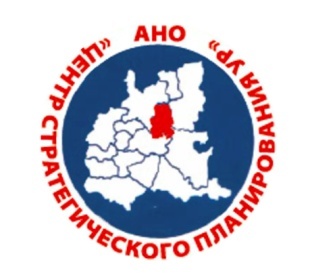 426054, г. Ижевск, ул. 9-я Подлесная 34-4ИНН 1831097321, КПП 183101001р/с 40703810868000040725к/с 30101810400000000601,БИК 049401601 в Отделении № 8618Сбербанка России, г.Ижевск№ 18 от «07» декабря 2020г.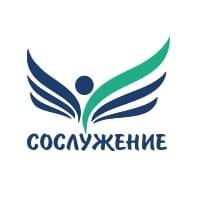 Главам муниципальных образований Удмуртской РеспубликиЭтапы проведения конкурсаПериод / датаОбъявление конкурса1  декабря 2020г.Консультации по оформлению заявки на конкурс 10 декабря – 25 января 2021г.Окончание приема заявок на конкурс29 января 2021г. до 23.00ч.Объявление результатов конкурса20 февраля 2021г.Торжественное награждение победителей25 февраля 2021г. 